Publicado en Barcelona el 15/04/2021 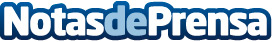 "Cuéntalo con muñecos", o cómo hacer terapia con muñecos tipo playmobilLa psicóloga y terapeuta Anna Ferre publica el primer manual dirigido a profesionales sobre esta revolucionaria técnica para asesoramiento y terapia. Se trata de una potente herramienta proyectiva que expone diferentes dinámicas aplicables en psicoterapia de niños y adultos, en organizaciones empresariales y en contextos de asesoramiento educativo o psicosocialDatos de contacto:Laura660784441Nota de prensa publicada en: https://www.notasdeprensa.es/cuentalo-con-munecos-o-como-hacer-terapia-con Categorias: Nacional Educación Infantil Medicina alternativa Ocio para niños http://www.notasdeprensa.es